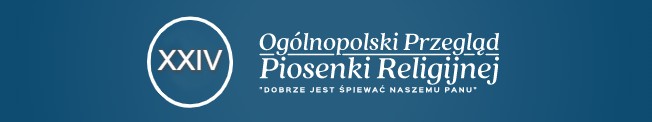 REGULAMINXXIV OGÓLNOPOLSKI 
PRZEGLĄD PIOSENKI RELIGIJNEJ „Dobrze jest śpiewać naszemu Panu”KOMPRACHCICE 2022Przegląd ma charakter konkursu i odbędzie się 8 października 2022r. (sobota) 
o godz. 14:00.	
Miejscem konkursu jest sala widowiskowa SOK, ul. Niemodlińska 2, 46-070 Komprachcice.Adresowany jest do dzieci, młodzieży szkolnej, studentów i osób dorosłych.W przeglądzie mogą uczestniczyć soliści i zespoły wokalne, wokalno-instrumentalne
w kategoriach:I	soliści do 11 roku życia
II	soliści 12-16 lat
III	soliści powyżej 16 lat
IV	zespoły	 O zakwalifikowaniu do poszczególnych kategorii decyduje DATA URODZENIA.Jeśli do którejś kategorii zgłosi się mniej niż 5 podmiotów wykonawczych – organizator zastrzega sobie możliwość odwołania danej kategorii. Uczestnicy wykonują po dwa utwory do akompaniamentu własnego, zespołu lub półplaybacku.W przypadku półplaybacku (podkładu) na nośniku (pendrive, CD) powinny znajdować się tylko wykonywane utwory.Warunkiem wzięcia udziału w przeglądzie jest:
a)  przesłanie poprawnie wypełnionego kompletu dokumentów do dnia 30 września 2022 r. do godz. 12:00  (do pobrania z http://www.sokkomprachcice.pl/) na adres:Samorządowy Ośrodek Kultury 
          46-070 Komprachcice 
           ul. Niemodlińska 2, (obowiązuje data dostarczenia dokumentów do siedziby SOK)
                      lubpromocja@sokkomprachcice.plOrganizatorzy zapewniają nagłośnienie, odpowiednią ilość mikrofonów, pianino. Pozostały sprzęt muzyczny zespoły zapewniają sobie we własnym zakresie.Uczestnicy festiwalu przyjeżdżają na koszt własny lub placówki delegującej.Jury przyzna trzy nagrody w każdej z kategorii. Jednocześnie zastrzega sobie możliwość innego podziału nagród. Wszelkie decyzje komisji są ostateczne i nieodwołalne. Organizator zastrzega sobie prawo do zmiany regulaminu.Przetwarzanie Danych Osobowych13. Udział w przeglądzie wiąże się z utrwalaniem  wizerunku uczestników poprzez fotografię analogową, cyfrową i nagrania cyfrowe video w trakcie trwania przeglądu, w celu udokumentowania przebiegu, oraz promocji Organizatora przeglądu.14. Wyłonienie laureatów będzie  wiązało się z podaniem do publicznej wiadomości  na stronie www.sokkomprachcice.pl  imion i nazwisk laureatów oraz upublicznienia ich wizerunku. Organizator rozważa umieszczenie powyższych danych również na portalu społecznościowym  FACEBOOK link: https://www.facebook.com/SOKKomprachcice  (Fanpage Organizatora) Podstawą do przetwarzania danych w związku z przystąpieniem do udziału w festiwalu  jest zgoda uczestnika festiwalu / rodzica lub opiekuna prawnego.KARTA ZGŁOSZENIAKARTĘ  ZGŁOSZENIA NALEŻY WYPEŁNIĆ CZYTELNIE, 
DRUKOWANYMI LITERAMIImię i nazwisko wykonawcy:	…………………………………………………………..............Data urodzenia (dzień, miesiąc i rok urodzenia)	
 ………………………………………………………………….Kategoria (wpisać w/g regulaminu) ….…………………………Adres reprezentowanej instytucji:...........................................................................................................................................…………………………………………………………………………………………...Imię i nazwisko opiekuna / instruktora………………………………………………….Telefon kontaktowy i mail opiekuna / instruktora …………………………………………………………………………………………..Tytuły piosenek………………………………………………………………………………………………………………………………………………………………………………Wymagania techniczne………………………………………………………………….…………………………………………………………………………………………..…………………………………………………………………………………………..Informacja o uczestniku …………………………………………………………………………………………..…………………………………………………………………………………………..Zgoda na przetwarzanie 
danych osobowychWyrażam zgodę na przetwarzanie moich / mojego dziecka danych osobowych zawartych w karcie zgłoszenia, w tym również wizerunku  utrwalonego w związku z udziałem w przeglądzie w celu umieszczenia na: Zgodnie z art. 13 Rozporządzenia Parlamentu Europejskiego i Rady (UE) 2016/679  z dnia 27 kwietnia 2016 r. w sprawie ochrony osób fizycznych w związku z przetwarzaniem danych osobowych i w sprawie swobodnego przepływu takich danych oraz uchylenia dyrektywy 95/46/WE  (4.5.2016 L 119/38 Dziennik Urzędowy Unii Europejskiej PL)  poinformowano mnie, że:Administratorem Danych Osobowych jest Samorządowy Ośrodek Kultury 
w Komprachcicach, ul. Niemodlińska 2, 46-070 Komprachcice,  zwany dalej SOK 
w Komprachcicach.Kontakt z Inspektorem Ochrony Danych w SOK w Komprachcicach w sprawie zasad przetwarzania danych osobowych z wyznaczonym inspektorem ochrony danych osobowych za pomocą poczty elektronicznej e-mail: inspektor@kancelaria-odo.pl [Moje dane osobowe] / [dane osobowe  mojego  dziecka]  będą przetwarzane w celu udokumentowania i promocji przeglądu „Dobrze jest śpiewać naszemu Panu”  organizowanego przez SOK w Komprachcicach i nie będą udostępniane innym odbiorcom, chyba że wynikać to będzie z przepisu prawa.;Przysługuje mi prawo dostępu do treści danych oraz ich poprawiania, usunięcia,  prawo do sprzeciwu, zażądania ograniczenia przetwarzania danych, prawo do przeniesienia danych oraz prawo do cofnięcia zgody w dowolnym momencie bez wpływu na zgodność z prawem przetwarzania którego dokonano na podstawie zgody przed jej cofnięciem, Przysługuje mi prawo wniesienia skargi do organu nadzorczego (tj. Urzędu Ochrony Danych) Podanie SOK w Komprachcicach danych osobowych jest dobrowolne, przy czym niewyrażenie  zgody lub  cofnięcie zgody może uniemożliwić  [mi / mojemu dziecku]  wzięcie udziału w przeglądzie.Dane osobowe przetwarzane będą do momentu pisemnego cofnięcia zgody. [   ] TAK      [   ] NIEstronie internetowej SOK w Komprachcicach  www.sokkomprachcice.pl[   ] TAK       [    ] NIEportalu społecznościowym Facebook (Fanpage SOK w Komprachcicach ) https://www.facebook.com/SOKKomprachcice/[   ] TAK       [    ] NIEw Kronikach Pamiątkowych  SOK w Komprachcicach udostępnianych do wglądu osobom zainteresowanym wydarzeniami organizowanymi przez SOK 
w Komprachcicach[   ] TAK       [    ] NIEserwisie internetowym YouTube – kanale SOK Komprachcice https://www.youtube.com/channel/UCXt4UFOs2hoEzGIDU2Xwrbw[   ] TAK       [    ] NIEW magazynie Samorządowego Ośrodka Kultury w Komprachcicach  
„Z Pasji do Kultury” 